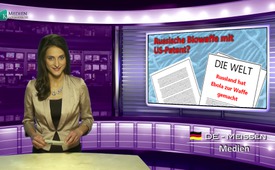 Une arme biologique russe avec un brevet américain ?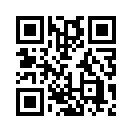 Le moment est arrivé : La crise que subit le monde des médias commence à prendre forme concrètement.  Cet immense palais de verre luxueux qui trônait depuis un siècle sur une estrade influente commence maintenant à s’effriter, il s’écroule.Le moment est arrivé : La crise que subit le monde des médias commence à prendre forme concrètement.  Cet immense palais de verre luxueux qui trônait depuis un siècle sur une estrade influente commence maintenant à s’effriter, il s’écroule. Et ainsi, Mesdames, Messieurs, je vous souhaite la bienvenue sur « Medien- Klagemauer.tv », les médias alternatifs non censurés. 
Pourquoi l’estrade des médias du mainstream commence-t-elle maintenant à s’écrouler ? C’est tout simple. Parce que son fondement est instable : la chute était programmée à l’avance.  Car dès le début, il manquait la volonté d’apporter la vérité pure. Maintenant de plus en plus de personnes exigent de nos journalistes que la vérité soit dite. Par exemple justement pour l’Ukraine et la Russie, les mensonges des médias deviennent actuellement de plus en plus évidents. 
Un coup d’œil sur la presse occidentale : Ici, on attribue tout récemment aux « Russes » une manière biologique de faire la guerre, à savoir avec le virus d’Ebola. Le 21 août 2014, un article du journal « Die Welt online » titre, à la lettre : « La Russie a érigé Ebola en arme ». Et plus loin on peut lire : « Déjà à l’époque de l’Union Soviétique, Moscou préparait  un programme secret d’arme biologique –au mépris de tous les accords et contrats mondiaux. On a réussi à faire que le virus d’Ebola puisse être utilisé comme arme – et pire encore ».  Cela veut dire que le Russe est pour ainsi dire même l’inventeur d’Ebola, n’est-ce pas ?
 La rédaction du site allemand « quer-denken.tv » ajoutait : « Et parce que les méchants Russes ont fait d’Ebola l’arme biologique, c’est les Etats-Unis qui en possèdent le brevet, n’est-ce pas ? »
 Avec cette incitation à réfléchir, je vous dis au revoir et vous souhaite encore une soirée enrichissante.de Eva HermanSources:http://quer-denken.tv/index.php/764-aufruf-zum-tag-der-wahrheitCela pourrait aussi vous intéresser:#Ebola-fr - Epidémie d'EBOLA - www.kla.tv/Ebola-frKla.TV – Des nouvelles alternatives... libres – indépendantes – non censurées...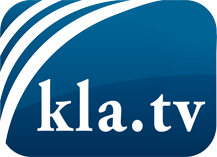 ce que les médias ne devraient pas dissimuler...peu entendu, du peuple pour le peuple...des informations régulières sur www.kla.tv/frÇa vaut la peine de rester avec nous! Vous pouvez vous abonner gratuitement à notre newsletter: www.kla.tv/abo-frAvis de sécurité:Les contre voix sont malheureusement de plus en plus censurées et réprimées. Tant que nous ne nous orientons pas en fonction des intérêts et des idéologies de la système presse, nous devons toujours nous attendre à ce que des prétextes soient recherchés pour bloquer ou supprimer Kla.TV.Alors mettez-vous dès aujourd’hui en réseau en dehors d’internet!
Cliquez ici: www.kla.tv/vernetzung&lang=frLicence:    Licence Creative Commons avec attribution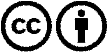 Il est permis de diffuser et d’utiliser notre matériel avec l’attribution! Toutefois, le matériel ne peut pas être utilisé hors contexte.
Cependant pour les institutions financées avec la redevance audio-visuelle, ceci n’est autorisé qu’avec notre accord. Des infractions peuvent entraîner des poursuites.